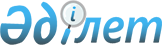 Аудандық мәслихаттың 2016 жылғы 23 желтоқсандағы № 60 "2017-2019 жылдарға арналған Алға ауданының бюджетін бекіту туралы" шешіміне өзгерістер мен толықтырулар енгізу туралы
					
			Мерзімі біткен
			
			
		
					Ақтөбе облысы Алға аудандық мәслихатының 2017 жылғы 18 шілдедегі № 109 шешімі. Ақтөбе облысының Әділет департаментінде 2017 жылғы 27 шілдеде № 5619 болып тіркелді. Мерзімі өткендіктен қолданыс тоқтатылды
      Қазақстан Республикасының 2008 жылғы 4 желтоқсандағы Бюджеттік кодексінің 9 және 106 баптарына, Қазақстан Республикасының 2001 жылғы 23 қаңтардағы "Қазақстан Республикасындағы жергілікті мемлекеттік басқару және өзін-өзі басқару туралы" Заңының 6 бабына сәйкес, Алға аудандық мәслихаты ШЕШІМ ҚАБЫЛДАДЫ:
      1. Алға аудандық мәслихаттың 2016 жылғы 23 желтоқсандағы № 60 "2017-2019 жылдарға арналған Алға ауданының бюджетін бекіту туралы" (Нормативтік құқықтық актілерді мемлекеттік тіркеу тізілімінде № 5229 тіркелген, Қазақстан Республикасының нормативтік құқықтық актілерінің эталондық бақылау банкінде 2017 жылғы 2 ақпанда жарияланған) шешіміне келесідей өзгерістер мен толықтырулар енгізілсін:
      1) 1 тармақта:
      1) тармақшасында:
      кірістер
      "7 023 874" сандары "7 080 389,9" сандарымен ауыстырылсын;
      оның ішінде:
      салық түсімдері бойынша
      "801 329" сандары "802 329" сандарымен ауыстырылсын;
      салықтық емес түсімдер бойынша
      "38 809" сандары "37 809" сандарымен ауыстырылсын;
      трансферттер түсімдері бойынша "6 152 874" сандары "6 209 389,9" сандарымен ауыстырылсын;
      2) тармақшасында:
      шығындар
      "7 090 671" сандары "7 147 186,9" сандарымен ауыстырылсын;
      3) тармақшасында:
      таза бюджеттік кредиттеу
      "55 708" сандары "-11 821" сандарымен ауыстырылсын;
      оның ішінде:
      бюджеттік кредиттерді өтеу
      "8 513" сандары "76 041,5" сандарымен ауыстырылсын;
      5) тармақшасында:
      бюджет тапшылығы
      "-122 505" сандары "-54 976,5" сандарымен ауыстырылсын;
      6) тармақшасында:
      бюджет тапшылығын қаржыландыру
      "122 505" сандары "54 976,5" сандарымен ауыстырылсын;
      3 тармақта:
      "1 216 471" сандары "1 238 917" сандарымен ауыстырылсын;
      6 тармақта:
      бесінші абзацтағы "59 954" сандары "9 015" сандарымен ауыстырылсын;
      7 тармақта:
      екінші абзацтағы "9 000" сандары "7 000" сандарымен ауыстырылсын;
      алтыншы абзацтағы "3 201" сандары "0" санымен ауыстырылсын;
      сегізінші абзацтағы "22 816" сандары "15 627" сандарымен ауыстырылсын;
      тоғызыншы абзацтағы "11 777" сандары "7 840" сандарымен ауыстырылсын;
      он бірінші абзацтағы "620 508" сандары "619 005,6" сандарымен ауыстырылсын;
      он екінші абзацтағы "36 132" сандары "35 230" сандарымен ауыстырылсын;
      он төртінші абзацтағы "73 203" сандары "69 090,3" сандарымен ауыстырылсын;
      он бесінші абзацтағы "115 986" сандары "123 257" сандарымен ауыстырылсын;
      және келесідей мазмұндағы абзацпен толықтырылсын:
      "ведомстволық бағыныстағы мәдениет саласындағы мемлекеттік мекемелердің және ұйымдарының күрделі шығыстарына – 50 000,0 мың теңге;
      роботты техника бойынша элективті курсы үшін жабдық сатып алуға- 8 000,0 мың теңге;
      коммуналдық тұрғын үй қорының тұрғын үйін жобалау және (немесе) салу, реконструкциялауға – 42 582,0 мың теңге".
      2. Көрсетілген шешімнің 1, 2, 5 қосымшалары осы шешімдегі 1, 2, 3 қосымшаларға сәйкес жаңа редакцияда жазылсын.
      3. Осы шешім 2017 жылғы 1 қаңтардан бастап қолданысқа енгізіледі. 2017 жылға арналған Алға ауданының бюджеті 2018 жылға арналған Алға ауданының бюджеті 2017 жылға арналған аудандық бюджетке қала және ауылдық округ әкімі аппараттарының бюджеттік бағдарламаларының тізбесі
      кестенің жалғасы:


					© 2012. Қазақстан Республикасы Әділет министрлігінің «Қазақстан Республикасының Заңнама және құқықтық ақпарат институты» ШЖҚ РМК
				
      Аудандық мәслихат сессиясының төрайымы 

Л. Грачева

      Аудандық мәслихат хатшысы 

Б. Жұмабаев
Алға аудандық мәслихатының 2017 жылғы 18 шілдедегі № 109 шешіміне 1 қосымшаАлға аудандық мәслихатының 2016 жылғы 23 желтоқсандағы № 60 шешіміне 1 қосымша
Санаты
Санаты
Санаты
Санаты
Сомасы 
(мың теңге)
Сыныбы
Сыныбы
Сыныбы
Сомасы 
(мың теңге)
Ішкі сыныбы
Ішкі сыныбы
Сомасы 
(мың теңге)
Атауы
Сомасы 
(мың теңге)
1
2
3
4
5
I. Кірістер
7080389,9
1
Салықтық түсімдер 
802329
01
Табыс салығы
309443
2
Жеке табыс салығы
309443
03
Әлеуметтік салық
232631
1
Әлеуметтік салық
232631
04
Меншікке салынатын салықтар
209562
1
Мүлікке салынатын салықтар
147186
3
Жер салығы
4653
4
Көлік құралдарына салынатын салық
50823
5
Бірыңғай жер салығы
6900
05
Тауарларға, жұмыстарға және қызметтерге салынатын ішкі салықтар
42022
2
Акциздер 
2179
3
Табиғи және басқа ресурстарды пайдаланғаны үшін түсетін түсімдер
18079
4
Кәсіпкерлік және кәсіби қызметті жүргізгені үшін алынатын алымдар
21753
5
Ойын бизнесіне салық
11
08
Заңдық маңызы бар әрекеттерді жасағаны және (немесе) оған уәкілеттігі бар мемлекеттік органдар немесе лауазымды адамдар құжаттар бергені үшін алынатын міндетті төлемдер
8671
1
Мемлекеттік баж
8671
2
Салықтық емес түсімдер
37809
01
Мемлекеттік меншіктен түсетін кірістер
1971
5
Мемлекет меншігіндегі мүлікті жалға беруден түсетін кірістер
1964
7
Мемлекеттік бюджеттен берілген кредиттер бойынша сыйақылар
7
04
Мемлекеттік бюджеттен қаржыландырылатын, сондай-ақ Қазақстан Республикасы Ұлттық Банкінің бюджетінен (шығыстар сметасынан) ұсталатын және қаржыландырылатын мемлекеттік мекемелер салатын айыппұлдар, өсімпұлдар, санкциялар, өндіріп алулар
1221
1
Мұнай секторы ұйымдарынан түсетін түсімдерді қоспағанда, мемлекеттік бюджеттен қаржыландырылатын, сондай-ақ Қазақстан Республикасы Ұлттық Банкінің бюджетінен (шығыстар сметасынан) ұсталатын және қаржыландырылатын мемлекеттік мекемелер салатын айыппұлдар, өсімпұлдар, санкциялар, өндіріп алулар
1221
06
Басқа да салықтық емес түсімдер
34617
1
Басқа да салықтық емес түсімдер
34617
3
Негізгі капиталды сатудан түсетін түсімдер
30862
01
Мемлекеттік мекемелерге бекітілген мемлекеттік мүлікті сату
1460
1
Мемлекеттік мекемелерге бекітілген мемлекеттік мүлікті сату
1460
03
Жерді және материалдық емес активтерді сату
29402
1
Жерді сату
29402
4
Трансферттердің түсімдері
6209389,9
02
Мемлекеттік басқарудың жоғары тұрған органдарынан түсетін трансферттер
6209389,9
2
Облыстық бюджет трансферттері
6209389,9
Функционалдық топ
Функционалдық топ
Функционалдық топ
Функционалдық топ
Функционалдық топ
Сомасы 
(мың теңге)
Кіші функция
Кіші функция
Кіші функция
Кіші функция
Сомасы 
(мың теңге)
Бюджеттік бағдарламалардың әкімшісі
Бюджеттік бағдарламалардың әкімшісі
Бюджеттік бағдарламалардың әкімшісі
Сомасы 
(мың теңге)
Бағдарлама
Бағдарлама
Сомасы 
(мың теңге)
Атауы
Сомасы 
(мың теңге)
1
2
3
4
5
6
II.Шығындар
7147186,9
01
Жалпы сипаттағы мемлекеттік қызметтер 
352066
1
Мемлекеттік басқарудың жалпы функцияларын орындайтын өкілді, атқарушы және басқа органдар
263865
112
Аудан (облыстық маңызы бар қала) мәслихатының аппараты
15002
001
Аудан (облыстық маңызы бар қала) мәслихатының қызметін қамтамасыз ету жөніндегі қызметтер
15002
122
Аудан (облыстық маңызы бар қала) әкімінің аппараты
75337
001
Аудан (облыстық маңызы бар қала) әкімінің қызметін қамтамасыз ету жөніндегі қызметтер
75337
123
Қаладағы аудан, аудандық маңызы бар қала, кент, ауыл, ауылдық округ әкімінің аппараты 
173526
001
Қаладағы аудан, аудандық маңызы бар қаланың, кент, ауыл, ауылдық округ әкімінің қызметін қамтамасыз ету жөніндегі қызметтер
167226
022
Мемлекеттік органның күрделі шығыстары
6300
2
Қаржылық қызмет
14086
452
Ауданның (облыстық маңызы бар қаланың) қаржы бөлімі
14086
001
Ауданның (облыстық маңызы бар қаланың) бюджетін орындау және коммуналдық меншігін басқару саласындағы мемлекеттік саясатты іске асыру жөніндегі қызметтер
13686
010
Жекешелендіру, коммуналдық меншікті басқару, жекешелендіруден кейінгі қызмет және осыған байланысты дауларды реттеу
400
5
Жоспарлау және статистикалық қызмет
14536
453
Ауданның (облыстық маңызы бар қаланың) экономика және бюджеттік жоспарлау бөлімі
14536
001
 Экономикалық саясатты, мемлекеттік жоспарлау жүйесін қалыптастыру және дамыту саласындағы мемлекеттік саясатты іске асыру жөніндегі қызметтер
14316
004
Мемлекеттік органның күрделі шығыстары
220
9
Жалпы сипаттағы өзге де мемлекеттік қызметтер
59579
458
Ауданның (облыстық маңызы бар қаланың) тұрғын үй-коммуналдық шаруашылығы, жолаушылар көлігі және автомобиль жолдары бөлімі
14822
001
Жергілікті деңгейде тұрғын үй-коммуналдық шаруашылығы, жолаушылар көлігі және автомобиль жолдары саласындағы мемлекеттік саясатты іске асыру жөніндегі қызметтер
10622
108
Бюджеттік инвестициялық жобалардың техникалық-экономикалық негіздемелерін және мемлекеттік-жекешелік әріптестік жобалардың, оның ішінде концессиялық жобалардың конкурстық құжаттамаларын әзірлеу немесе түзету, сондай-ақ қажетті сараптамаларын жүрізу, мемлекеттік-жекешелік әріптестік жобаларды, оның ішінде концессиялық жобаларды консультациялық сүйемелдеу
4200
466
Ауданның (облыстық маңызы бар қаланың) сәулет, қала құрылысы және құрылыс бөлімі
44757
040
Мемлекеттік органның объектілерін дамыту
44757
02
Қорғаныс 
7865
1
Әскери мұқтаждықтар
3515
122
Аудан (облыстық маңызы бар қала) әкімінің аппараты
3515
005
Жалпыға бірдей әскери міндетті атқару шеңберіндегі іс-шаралар 
3515
2
Төтенше жағдайлар жөніндегі жұмыстарды ұйымдастыру
4350
122
Аудан (облыстық маңызы бар қала) әкімінің аппараты
4350
006
Аудан (облыстық маңызы бар қала) ауқымындағы төтенше жағдайлардың алдын алу және оларды жою
4100
007
Аудандық (қалалық) ауқымдағы дала өрттерінің, сондай-ақ мемлекеттік өртке қарсы қызмет органдары құрылмаған елді мекендерде өрттердің алдын алу және оларды сөндіру жөніндегі іс-шаралар
250
04
Білім беру
3121178,9
1
Мектепке дейінгі тәрбие және оқыту
298762
464
Ауданның (облыстық маңызы бар қаланың) білім бөлімі
298762
040
Мектепке дейінгі білім беру ұйымдарында мемлекеттік білім беру тапсырысын іске асыруға
298762
2
Бастауыш, негізгі орта және жалпы орта білім беру
2716385,9
464
Ауданның (облыстық маңызы бар қаланың) білім бөлімі
2627913,9
003
Жалпы білім беру
2491497,9
006
Балаларға қосымша білім беру
136416
465
Ауданның (облыстық маңызы бар қаланың) дене шынықтыру және спорт бөлімі
72972
017
Балалар мен жасөспірімдерге спорт бойынша қосымша білім беру
72972
466
Ауданның (облыстық маңызы бар қаланың) сәулет, қала құрылысы және құрылыс бөлімі
15500
021
Бастауыш, негізгі орта және жалпы орта білім беру объектілерін салу және реконструкциялау
15500
9
Білім беру саласындағы өзге де қызметтер
106031
464
Ауданның (облыстық маңызы бар қаланың) білім бөлімі
106031
001
Жергілікті деңгейде білім беру саласындағы мемлекеттік саясатты іске асыру жөніндегі қызметтер
10527
005
Ауданның (облыстық маңызы бар қаланың) мемлекеттік білім беру мекемелер үшін оқулықтар мен оқу-әдістемелік кешендерді сатып алу және жеткізу
55450
007
Аудандық (қалалық) ауқымдағы мектеп олимпиадаларын, мектептен тыс іс-шараларды және конкурстарды өткізу
290
015
Жетім баланы (жетім балаларды) және ата-аналарының қамқорынсыз қалған баланы (балаларды) күтіп-ұстауға қамқоршыларға (қорғаншыларға) ай сайынғы ақшалай қаражат төлемі
8876
022
Жетім баланы (жетім балаларды) және ата-анасының қамқорлығынсыз қалған баланы (балаларды) асырап алғаны үшін Қазақстан азаматтарына біржолғы ақша қаражатын төлеуге арналған төлемдер
1491
067
Ведомстволық бағыныстағы мемлекеттік мекемелерінің және ұйымдарының күрделі шығыстары
29397
06
Әлеуметтік көмек және әлеуметтік қамсыздандыру 
335987
1
Әлеуметтік қамсыздандыру
63539
451
Ауданның (облыстық маңызы бар қаланың) жұмыспен қамту және әлеуметтік бағдарламалар бөлімі 
56108
005
Мемлекеттік атаулы әлеуметтік көмек 
2862
016
18 жасқа дейінгі балаларға мемлекеттік жәрдемақылар
51316
025
"Өрлеу" жобасы бойынша келісілген қаржылай көмекті енгізу
1930
464
Ауданның (облыстық маңызы бар қаланың) білім бөлімі
7431
030
Патронат тәрбиешілерге берілген баланы (балаларды) асырап бағу
7431
2
Әлеуметтік көмек 
253227
451
Ауданның (облыстық маңызы бар қаланың) жұмыспен қамту және әлеуметтік бағдарламалар бөлімі 
253227
002
Жұмыспен қамту бағдарламасы 
84001
004
Ауылдық жерлерде тұратын денсаулық сақтау, білім беру, әлеуметтік қамтамасыз ету, мәдениет, спорт және ветеринар мамандарына отын сатып алуға Қазақстан Республикасының заңнамасына сәйкес әлеуметтік көмек көрсету
6810
006
Тұрғын үйге көмек көрсету 
23290
007
Жергілікті өкілетті органдардың шешімдері бойынша мұқтаж азаматтардың жекелеген топтарына әлеуметтік көмек
87900
014
Мұқтаж азаматтарға үйде әлеуметтік көмек көрсету 
18104
017
Мүгедектерді оңалту жеке бағдарламасына сәйкес, мұқтаж мүгедектерді міндетті гигиеналық құралдармен және ымдау тілі мамандарының қызмет көрсетуін, жеке көмекшілермен қамтамасыз ету 
21270
023
Жұмыспен қамту орталықтарының қызметін қамтамасыз ету
11852
9
Әлеуметтік көмек және әлеуметтік қамтамасыз ету салаларындағы өзге де қызметтер
19221
451
Ауданның (облыстық маңызы бар қаланың) жұмыспен қамту және әлеуметтік бағдарламалар бөлімі 
19221
001
Жергілікті деңгейде халық үшін әлеуметтік бағдарламаларды жұмыспен қамтуды қамтамасыз етуді іске асыру саласындағы мемлекеттік саясатты іске асыру жөніндегі қызметтер
17192
011
Жәрдемақыларды және басқа да әлеуметтік төлемдерді есептеу, төлеу мен жеткізу бойынша қызметтерге ақы төлеу
2029
07
Тұрғын үй-коммуналдық шаруашылық 
2082769,3
1
Тұрғын үй шаруашылығы 
1350988
458
Ауданның (облыстық маңызы бар қаланың) тұрғын үй-коммуналдық шаруашылығы, жолаушылар көлігі және автомобиль жолдары бөлімі
1400
003
Мемлекеттік тұрғын үй қорының сақталуын ұйымдастыру
1400
463
Ауданның (облыстық маңызы бар қаланың) жер қатынастары бөлімі
37039
016
Мемлекет мұқтажы үшін жер учаскелерін алу
37039
464
Ауданның (облыстық маңызы бар қаланың) білім бөлімі
103825
026
Нәтижелі жұмыспен қамтуды және жаппай кәсіпкерлікті дамыту бағдарламасы шеңберінде қалалардың және ауылдық елді мекендердің объектілерін жөндеу
103825
466
Ауданның (облыстық маңызы бар қаланың) сәулет, қала құрылысы және құрылыс бөлімі
1208724
003
Коммуналдық тұрғын үй қорының тұрғын үйін жобалау және (немесе) салу, реконструкциялау 
669133
004
Инженерлік-коммуникациялық инфрақұрылымды жобалау, дамыту және (немесе) жайластыру
539591
2
Коммуналдық шаруашылық
452987,3
458
Ауданның (облыстық маңызы бар қаланың) тұрғын үй-коммуналдық шаруашылығы, жолаушылар көлігі және автомобиль жолдары бөлімі
83353,3
012
Сумен жабдықтау және су бұру жүйесінің жұмыс істеуі
10000
027
Ауданның (облыстық маңызы бар қаланың) коммуналдық меншігіндегі газ жүйелерін қолдануды ұйымдастыру
4263
058
Елді мекендердегі сумен жабдықтау және су бұру жүйелерін дамыту
69090,3
466
Ауданның (облыстық маңызы бар қаланың) сәулет, қала құрылысы және құрылыс бөлімі
369634
006
Сумен жабдықтау және су бұру жүйесін дамыту
369634
3
Елді мекендерді абаттандыру 
278794
123
Қаладағы аудан, аудандық маңызы бар қала, кент, ауыл, ауылдық округ әкімінің аппараты
278794
008
Елді мекендердегі көшелерді жарықтандыру
5590
011
Елді мекендерді абаттандыру мен көгалдандыру
273204
08
Мәдениет, спорт, туризм және ақпараттық кеңістік
196903
1
Мәдениет саласындағы қызмет
61887
455
Ауданның (облыстық маңызы бар қаланың) мәдениет және тілдерді дамыту бөлімі 
61887
003
Мәдени-демалыс жұмысын қолдау 
61887
2
Спорт
9713
465
Ауданның (облыстық маңызы бар қаланың) дене шынықтыру және спорт бөлімі
9713
001
Жергілікті деңгейде дене шынықтыру және спорт саласындағы мемлекеттік саясатты іске асыру жөніндегі қызметтер
5213
006
Аудандық (облыстық маңызы бар қалалық) деңгейде спорттық жарыстар өткізу
3500
007
Әртүрлі спорт түрлері бойынша аудан (облыстық маңызы бар қала) құрама командаларының мүшелерін дайындау және олардың облыстық спорт жарыстарына қатысуы
1000
3
Ақпараттық кеңістік
47372
455
Ауданның (облыстық маңызы бар қаланың) мәдениет және тілдерді дамыту бөлімі 
40372
006
Аудандық (қалалық) кітапханалардың жұмыс істеуі
39622
007
Мемлекеттiк тiлдi және Қазақстан халқының басқа да тiлдерін дамыту
750
456
Ауданның (облыстық маңызы бар қаланың) ішкі саясат бөлімі 
7000
002
Мемлекеттік ақпараттық саясат жүргізу жөніндегі қызметтер
7000
9
Мәдениет, спорт, туризм және ақпараттық кеңiстiктi ұйымдастыру жөнiндегi өзге де қызметтер
77931
455
Ауданның (облыстық маңызы бар қаланың) мәдениет және тілдерді дамыту бөлімі 
61630
001
Жергілікті деңгейде тілдерді және мәдениетті дамыту саласындағы мемлекеттік саясатты іске асыру жөніндегі қызметтер
9090
032
Ведомстволық бағыныстағы мемлекеттік мекемелерінің және ұйымдарының күрделі шығыстары
52540
456
Ауданның (облыстық маңызы бар қаланың) ішкі саясат бөлімі 
16301
001
Жергілікті деңгейде ақпарат, мемлекеттілікті нығайту және азаматтардың әлеуметтік сенімділігін қалыптастыру саласында мемлекеттік саясатты іске асыру жөніндегі қызметтер
8891
003
Жастар саясаты саласында іс-шараларды іске асыру
7410
09
Отын-энергетика кешені және жер қойнауын пайдалану
160000
9
Отын-энергетика кешені және жер қойнауын пайдалану саласындағы өзге де қызметтер
160000
466
Ауданның (облыстық маңызы бар қаланың) сәулет, қала құрылысы және құрылыс бөлімі
160000
036
Газ тасымалдау жүйесін дамыту
160000
10
Ауыл, су, орман, балық шаруашылығы, ерекше қорғалатын табиғи аумақтар, қоршаған ортаны және жануарлар дүниесін қорғау, жер қатынастары
101364
1
Ауыл шаруашылығы
76258
462
Ауданның (облыстық маңызы бар қаланың) ауыл шаруашылығы бөлімі
12869
001
Жергілікті деңгейде ауыл шаруашылығы саласындағы мемлекеттік саясатты іске асыру жөніндегі қызметтер
12509
006
Мемлекеттік органның күрделі шығыстары
360
466
Ауданның (облыстық маңызы бар қаланың) сәулет, қала құрылысы және құрылыс бөлімі
2150
010
Ауыл шаруашылығы объектілерін дамыту
2150
473
Ауданның (облыстық маңызы бар қаланың) ветеринария бөлімі 
61239
001
Жергілікті деңгейде ветеринария саласындағы мемлекеттік саясатты іске асыру жөніндегі қызметтер
7351
008
Алып қойылатын және жойылатын ауру жануарлардың, жануарлардан алынатын өнімдер мен шикізаттың құнын иелеріне өтеу
7000
010
Ауыл шаруашылығы жануарларын сәйкестендіру жөніндегі іс-шараларды өткізу
3572
011
Эпизоотияға қарсы іс-шаралар жүргізу
43316
6
Жер қатынастары
13618
463
Ауданның (облыстық маңызы бар қаланың) жер қатынастары бөлімі
13618
001
Аудан (облыстық маңызы бар қала) аумағында жер қатынастарын реттеу саласындағы мемлекеттік саясатты іске асыру жөніндегі қызметтер
11009
006
Аудандардың, облыстық маңызы бар, аудандық маңызы бар қалалардың, кенттердiң, ауылдардың, ауылдық округтердiң шекарасын белгiлеу кезiнде жүргiзiлетiн жерге орналастыру
2609
9
Ауыл, су, орман, балық шаруашылығы, қоршаған ортаны қорғау және жер қатынастары саласындағы өзге де қызметтер
11488
453
Ауданның (облыстық маңызы бар қаланың) экономика және бюджеттік жоспарлау бөлімі
11488
099
Мамандардың әлеуметтік көмек көрсетуі жөніндегі шараларды іске асыру
11488
11
Өнеркәсіп, сәулет, қала құрылысы және құрылыс қызметі
20509
2
Сәулет, қала құрылысы және құрылыс қызметі
20509
466
Ауданның (облыстық маңызы бар қаланың) сәулет, қала құрылысы және құрылыс бөлімі
20509
001
Құрылыс, облыс қалаларының, аудандарының және елді мекендерінің сәулеттік бейнесін жақсарту саласындағы мемлекеттік саясатты іске асыру және ауданның (облыстық маңызы бар қаланың) аумағын оңтайлы және тиімді қала құрылыстық игеруді қамтамасыз ету жөніндегі қызметтер 
11509
013
Аудан аумағында қала құрылысын дамытудың кешенді схемаларын, аудандық (облыстық) маңызы бар қалалардың, кенттердің және өзге де ауылдық елді мекендердің бас жоспарларын әзірлеу
9000
12
Көлік және коммуникация
635505,6
1
Автомобиль көлігі
655505,6
123
Қаладағы аудан, аудандық маңызы бар қала, кент, ауыл, ауылдық округ әкімінің аппараты 
66500
013
Аудандық маңызы бар қалаларда, кенттерде, ауылдарда, ауылдық округтерде автомобиль жолдарының жұмыс істеуін қамтамасыз ету
16500
045
Елді-мекендер көшелеріндегі автомобиль жолдарын күрделі және орташа жөндеу
50000
458
Ауданның (облыстық маңызы бар қаланың) тұрғын үй-коммуналдық шаруашылығы, жолаушылар көлігі және автомобиль жолдары бөлімі
569005,6
045
Аудандық маңызы бар автомобиль жолдарын және елді-мекендердің көшелерін күрделі және орташа жөндеу
569005,6
13
Өзгелер
42128
3
Кәсіпкерлік қызметті қолдау және бәсекелестікті қорғау
6233
469
Ауданның (облыстық маңызы бар қаланың) кәсіпкерлік бөлімі
6233
001
Жергілікті деңгейде кәсіпкерлік дамыту саласындағы мемлекеттік саясатты іске асыру жөніндегі қызметтер
5533
003
Кәсіпкерлік қызметті қолдау 
700
9
Өзгелер
35895
123
Қаладағы аудан, аудандық маңызы бар қала, кент, ауыл, ауылдық округ әкімінің аппараты 
14968
040
Өңірлерді дамытудың 2020 жылға дейінгі бағдарламасы шеңберінде өңірлерді экономикалық дамытуға жәрдемдесу бойынша шараларды іске асыру
14968
452
Ауданның (облыстық маңызы бар қаланың) қаржы бөлімі
17400
012
Ауданның (облыстық маңызы бар қаланың) жергілікті атқарушы органының резерві
17400
464
Ауданның (облыстық маңызы бар қаланың) білім бөлімі
3527
041 
Өңірлерді дамытудың 2020 жылға дейінгі бағдарламасы шеңберінде өңірлерді экономикалық дамытуға жәрдемдесу бойынша шараларды іске асыру
3527
15
Трансферттер
90911,1
1
Трансферттер
90911,1
452
Ауданның (облыстық маңызы бар қаланың) қаржы бөлімі
90911,1
006
Нысаналы пайдаланылмаған (толық пайдаланылмаған) трансферттерді қайтару
10523,7
051
Жергілікті өзін-өзі басқару органдарына берілетін трансферттер
76364
054
Қазақстан Республикасының Ұлттық қорынан берілетін нысаналы трансферт есебінен республикалық бюджеттен бөлінген пайдаланылмаған (түгел пайдаланылмаған) нысаналы трансферттердің сомасын қайтару
4023,4
III. Таза бюджеттік кредиттеу
-11821
Бюджеттік кредиттер
64221
10
Ауыл, су, орман, балық шаруашылығы, ерекше қорғалатын табиғи аумақтар, қоршаған ортаны және жануарлар дүниесін қорғау, жер қатынастары
64221
9
Ауыл, су,орман, балық шаруашылығы, қоршаған ортаны қорғау және жер қатынастары саласындағы өзге де қызметтер
64221
453
Ауданның (облыстық маңызы бар қаланың) экономика және бюджеттік жоспарлау бөлімі
64221
006
Мамандарды әлеуметтік қолдау шараларын іске асыру үшін бюджеттік кредиттер
64221
Бюджеттік кредиттерді өтеу
76041,5
5
Бюджеттік кредиттерді өтеу
76041,5
01
Бюджеттік кредиттерді өтеу
76041,5
1
Мемлекеттік бюджеттен берілген бюджеттік кредиттерді өтеу
76041,5
IV. Қаржы активтерімен жасалатын операция бойынша сальдо
0
Қаржы активтерін сатып алу
0
V. Бюджет тапшылығы (профицит)
-54976,5
VI. Бюджет тапшылығын қаржыландыру (профицитін пайдалану)
54976,5
7
Қарыздар түсімі
57859
01
Мемлекеттік ішкі қарыздар
57859
2
Қарыз алу келісім шарттары
57859
16
Қарыздарды өтеу
76041,5
1
Қарыздарды өтеу
76041,5
452
Ауданның (облыстық маңызы бар қаланың) қаржы бөлімі
76041,5
008
Жергілікті атқарушы органның жоғары тұрған бюджет алдындағы борышын өтеу
76041,5
8
Бюджет қаражаттарының пайдаланылатын қалдықтары
73159
01
Бюджет қаражаты қалдықтары
73159
1
Бюджет қаражатының бос қалдықтары
73159Алға аудандық мәслихатының 2017 жылғы 18 шілдедегі № 109 шешіміне 2 қосымшаАлға аудандық мәслихатының 2016 жылғы 23 желтоқсандағы № 60 шешіміне 2 қосымша
Санаты
Санаты
Санаты
Санаты
Сомасы 
(мың теңге)
Сыныбы
Сыныбы
Сыныбы
Сомасы 
(мың теңге)
Ішкі сыныбы
Ішкі сыныбы
Сомасы 
(мың теңге)
АТАУЫ
Сомасы 
(мың теңге)
1
2
3
4
5
I. Кірістер
4551133
1
Салықтық түсімдер 
877142
01
Табыс салығы
332329
2
Жеке табыс салығы
332329
03
Әлеуметтік салық
253195
1
Әлеуметтік салық
253195
04
Меншікке салынатын салықтар
238477
1
Мүлікке салынатын салықтар
167329
3
Жер салығы
8098
4
Көлік құралдарына салынатын салық
52700
5
Бірыңғай жер салығы
10350
05
Тауарларға, жұмыстарға және қызметтерге салынатын ішкі салықтар
44933
2
Акциздер 
2973
3
Табиғи және басқа ресурстарды пайдаланғаны үшін түсетін түсімдер
21484
4
Кәсіпкерлік және кәсіби қызметті жүргізгені үшін алынатын алымдар
20465
5
Ойын бизнесіне салық
11
08
Заңдық мәнді іс - әрекеттерді жасағаны және (немесе) оған уәкілеттігі бар мемлекеттік органдар немесе лауазымды адамдар құжаттар бергені үшін алынатын міндетті төлемдер
8208
1
Мемлекеттік баж
8208
2
Салықтық емес түсімдер
33097
01
Мемлекеттік меншіктен түсетін кірістер
2
7
Мемлекеттік бюджеттен берілген кредиттер бойынша сыйақылар
2
04
Мемлекеттік бюджеттен қаржыландырылатын, сондай-ақ Қазақстан Республикасы Ұлттық Банкінің бюджетінен (шығыстар сметасынан) ұсталатын және қаржыландырылатын мемлекеттік мекемелер салатын айыппұлдар, өсімпұлдар, санкциялар, өндіріп алулар
2713
1
Мұнай секторы ұйымдарынан түсетін түсімдерді қоспағанда, мемлекеттік бюджеттен қаржыландырылатын, сондай-ақ Қазақстан Республикасы Ұлттық Банкінің бюджетінен (шығыстар сметасынан) ұсталатын және қаржыландырылатын мемлекеттік мекемелер салатын айыппұлдар, өсімпұлдар, санкциялар, өндіріп алулар
2713
06
Басқа да салықтық емес түсімдер
30382
1
Басқа да салықтық емес түсімдер
30382
3
Негізгі капиталды сатудан түсетін түсімдер
12761
01
Мемлекеттік мекемелерге бекітілген мемлекеттік мүлікті сату
3690
1
Мемлекеттік мекемелерге бекітілген мемлекеттік мүлікті сату
3690
03
Жерді және материалдық емес активтерді сату
9071
1
Жерді сату
9071
4
Трансферттердің түсімдері
3628133
02
Мемлекеттік басқарудың жоғары тұрған органдарынан түсетін трансферттер
3628133
2
Облыстық бюджет трансферттері
3628133
Функционалдық топ
Функционалдық топ
Функционалдық топ
Функционалдық топ
Функционалдық топ
Сомасы 
(мың теңге)
Кіші функция
Кіші функция
Кіші функция
Кіші функция
Сомасы 
(мың теңге)
Бюджеттік бағдарламалардың әкімшісі
Бюджеттік бағдарламалардың әкімшісі
Бюджеттік бағдарламалардың әкімшісі
Сомасы 
(мың теңге)
Бағдарлама
Бағдарлама
Сомасы 
(мың теңге)
АТАУЫ
Сомасы 
(мың теңге)
1
2
3
4
5
6
II.Шығындар
4551133
01
Жалпы сипаттағы мемлекеттік қызметтер
313545
1
Мемлекеттік басқарудың жалпы функцияларын орындайтын өкілді, атқарушы және басқа органдар
269031
112
Аудан (облыстық маңызы бар қала) мәслихатының аппараты
16004
001
Аудан (облыстық маңызы бар қала) мәслихатының қызметін қамтамасыз ету жөніндегі қызметтер
16004
122
Аудан (облыстық маңызы бар қала) әкімінің аппараты
78269
001
Аудан (облыстық маңызы бар қала) әкімінің қызметін қамтамасыз ету жөніндегі қызметтер
78269
123
Қаладағы аудан, аудандық маңызы бар қала, кент, ауыл, ауылдық округ әкімінің аппараты 
174758
001
Қаладағы аудан, аудандық маңызы бар қаланың, кент, ауыл, ауылдық округ әкімінің қызметін қамтамасыз ету жөніндегі қызметтер
173346
022
Мемлекеттік органның күрделі шығыстары
1412
2
Қаржылық қызмет
17333
452
Ауданның (облыстық маңызы бар қаланың) қаржы бөлімі
17333
001
Ауданның (облыстық маңызы бар қаланың) бюджетін орындау және коммуналдық меншігін басқару саласындағы мемлекеттік саясатты іске асыру жөніндегі қызметтер 
14760
003
Салық салу мақсатында мүлікті бағалауды жүргізу
1513
010
Жекешелендіру, коммуналдық меншікті басқару,жекешелендіруден кейінгі қызмет және осыған байланысты дауларды реттеу
1050
5
Жоспарлау және статистикалық қызмет
16200
453
Ауданның (облыстық маңызы бар қаланың) экономика және бюджеттік жоспарлау бөлімі
16200
001
Экономикалық саясатты, мемлекеттік жоспарлау жүйесін қалыптастыру және дамыту саласындағы мемлекеттік саясатты іске асыру жөніндегі қызметтер
16200
9
Жалпы сипаттағы өзге де мемлекеттік қызметтер
10981
458
Ауданның (облыстық маңызы бар қаланың) тұрғын үй-коммуналдық шаруашылығы, жолаушылар көлігі және автомобиль жолдары бөлімі
10981
001
Жергілікті деңгейде тұрғын үй-коммуналдық шаруашылығы, жолаушылар көлігі және автомобиль жолдары саласындағы мемлекеттік саясатты іске асыру жөніндегі қызметтер
10981
02
Қорғаныс 
6707
1
Әскери мұқтаждықтар
2390
122
Аудан (облыстық маңызы бар қала) әкімінің аппараты
2390
005
Жалпыға бірдей әскери міндетті атқару шеңберіндегі іс-шаралар 
2390
2
Төтенше жағдайлар жөніндегі жұмыстарды ұйымдастыру
4317
122
Аудан (облыстық маңызы бар қала) әкімінің аппараты
4317
006
Аудан (облыстық маңызы бар қала) ауқымындағы төтенше жағдайлардың алдын алу және оларды жою
4317
04
Білім беру
2605632
1
Мектепке дейінгі тәрбие және оқыту
234503
464
Ауданның (облыстық маңызы бар қаланың) білім бөлімі
234503
040
Мектепке дейінгі білім беру ұйымдарында мемлекеттік білім беру тапсырысын іске асыруға
234503
2
Бастауыш, негізгі орта және жалпы орта білім беру
2307113
464
Ауданның (облыстық маңызы бар қаланың) білім бөлімі
2234141
003
Жалпы білім беру
2091897
006
Балаларға қосымша білім беру
142244
465
Ауданның (облыстық маңызы бар қаланың) дене шынықтыру және спорт бөлімі
72972
017
Балалар мен жасөспірімдерге спорт бойынша қосымша білім беру
72972
9
Білім беру саласындағы өзге де қызметтер
64016
464
Ауданның (облыстық маңызы бар қаланың) білім бөлімі
64016
001
Жергілікті деңгейде білім беру саласындағы мемлекеттік саясатты іске асыру жөніндегі қызметтер
10547
005
Ауданның (облыстық маңызы бар қаланың) мемлекеттік білім беру мекемелер үшін оқулықтар мен оқу-әдістемелік кешендерді сатып алу және жеткізу
40200
007
Аудандық (қалалық) ауқымдағы мектеп олимпиадаларын, мектептен тыс іс-шараларды және конкурстарды өткізу
290
015
Жетім баланы (жетім балаларды) және ата-аналарының қамқорынсыз қалған баланы (балаларды) күтіп-ұстауға қамқоршыларға (қорғаншыларға) ай сайынғы ақшалай қаражат төлемі 
11488
022
Жетім баланы (жетім балаларды) және ата-анасының қамқорлығынсыз қалған баланы (балаларды) асырап алғаны үшін Қазақстан азаматтарына біржолғы ақша қаражатын төлеуге арналған төлемдер
1491
06
Әлеуметтік көмек және әлеуметтік қамсыздандыру 
289520
1
Әлеуметтік қамсыздандыру 
72737
451
Ауданның (облыстық маңызы бар қаланың) жұмыспен қамту және әлеуметтік бағдарламалар бөлімі 
65306
005
Мемлекеттік атаулы әлеуметтік көмек 
3077
016
18 жасқа дейінгі балаларға мемлекеттік жәрдемақылар
62229
464
Ауданның (облыстық маңызы бар қаланың) білім бөлімі
7431
030
Патронат тәрбиешілерге берілген баланы (балаларды) асырап бағу
7431
2
Әлеуметтік көмек
196539
451
Ауданның (облыстық маңызы бар қаланың) жұмыспен қамту және әлеуметтік бағдарламалар бөлімі
196539
002
Жұмыспен қамту бағдарламасы
38714
004
Ауылдық жерде тұратын денсаулық сақтау, білім беру, әлеуметтік қамтамасыз ету,мәдениет, спорт және ветеринар мамандарына отын сатып алуға Қазақстан Республикасының Заңнамасына сәйкес әлеуметтік көмек көрсету
7287
006
Тұрғын үйге көмек көрсету
24921
007
Жергілікті өкілетті органдардың шешімдері бойынша мұқтаж азаматтардың жекелеген топтарына әлеуметтік көмек
94434
014
Мұқтаж азаматтарға үйде әлеуметтік көмек көрсету 
11948
017
Мүгедектерді оңалту жеке бағдарламасына сәйкес, мұқтаж мүгедектерді міндетті гигиеналық құралдармен және ымдау тілі мамандарының қызмет көрсетуін, жеке көмекшілермен қамтамасыз ету 
6900
023
Жұмыспен қамту орталықтарының қызметін қамтамасыз ету
12335
9
Әлеуметтік көмек және әлеуметтік қамтамасыз ету салаларындағы өзге де қызметтер
20244
451
Ауданның (облыстық маңызы бар қаланың) жұмыспен қамту және әлеуметтік бағдарламалар бөлімі 
20244
001
Жергілікті деңгейде халық үшін әлеуметтік бағдарламаларды жұмыспен қамтуды қамтамасыз етуді іске асыру саласындағы мемлекеттік саясатты іске асыру жөніндегі қызметтер
18215
011
Жәрдемақыларды және басқа да әлеуметтік төлемдерді есептеу, төлеу мен жеткізу бойынша қызметтерге ақы төлеу
2029
07
Тұрғын үй-коммуналдық шаруашылық 
736936
1
Тұрғын үй шаруашылығы
722230
458
Ауданның (облыстық маңызы бар қаланың) тұрғын үй-коммуналдық шаруашылығы, жолаушылар көлігі және автомобиль жолдары бөлімі
1400
003
Мемлекеттік тұрғын үй қорының сақталуы ұйымдастыру
1400
466
Ауданның (облыстық маңызы бар қаланың) сәулет,қала құрылысы және құрылыс бөлімі
720830
004
Инженерлік-коммуникациялық инфрақұрылымды жобалау,дамыту және (немесе) жайластыру
720830
2
Коммуналдық шаруашылық
3000
458
Ауданның (облыстық маңызы бар қаланың) тұрғын үй-коммуналдық шаруашылығы, жолаушылар көлігі және автомобиль жолдары бөлімі
3000
027
Ауданның (облыстық маңызы бар қаланың) коммуналдық меншігіндегі газ жүйелерін қолдануды ұйымдастыру
3000
3
Елді мекендерді абаттандыру
11706
123
Қаладағы аудан,аудандық маңызы бар қала,кент,ауыл,ауылдық округ әкімінің аппараты
11706
008
Елді мекендердегі көшелерді жарықтандыру
11706
08
Мәдениет, спорт, туризм және ақпараттық кеңістік
145417
1
Мәдениет саласындағы қызмет
56577
455
Ауданның (облыстық маңызы бар қаланың) мәдениет және тілдерді дамыту бөлімі 
56577
003
Мәдени-демалыс жұмысын қолдау 
56577
2
Спорт
8762
465
Ауданның (облыстық маңызы бар қаланың) дене шынықтыру және спорт бөлімі
8762
001
Жергілікті деңгейде дене шынықтыру және спорт саласындағы мемлекеттік саясатты іске асыру жөніндегі қызметтер
5562
006
Аудандық (облыстық маңызы бар қалалық) деңгейде спорттық жарыстар өткізу
1600
007
Әртүрлі спорт түрлері бойынша аудан (облыстық маңызы бар қала) құрама командаларының мүшелерін дайындау және олардың облыстық спорт жарыстарына қатысуы
1600
3
Ақпараттық кеңістік
50048
455
Ауданның (облыстық маңызы бар қаланың) мәдениет және тілдерді дамыту бөлімі 
39048
006
Аудандық (қалалық) кітапханалардың жұмыс істеуі
38198
007
Мемлекеттік тілді және Қазақстан халқының басқа да тілдерін дамыту
850
456
Ауданның (облыстық маңызы бар қаланың) ішкі саясат бөлімі 
11000
002
Мемлекеттік ақпараттық саясат жүргізу жөніндегі қызметтер
11000
9
Мәдениет, спорт, туризм және ақпараттық кеңістікті ұйымдастыру жөніндегі өзге де қызметтер 
30030
455
Ауданның (облыстық маңызы бар қаланың) мәдениет және тілдерді дамыту бөлімі 
13472
001
Жергілікті деңгейде тілдерді және мәдениетті дамыту саласындағы мемлекеттік саясатты іске асыру жөніндегі қызметтер
9063
032
Ведомстволық бағыныстағы мемлекеттік мекемелерінің және ұйымдарының күрделі шығыстары
4409
456
Ауданның (облыстық маңызы бар қаланың) ішкі саясат бөлімі 
16558
001
Жергілікті деңгейде ақпарат, мемлекеттілікті нығайту және азаматтардың әлеуметтік сенімділігін қалыптастыру саласында мемлекеттік саясатты іске асыру жөніндегі қызметтер
9030
003
Жастар саясаты саласында іс-шараларды іске асыру
7528
09
Отын-энергетика кешені және жер қойнауын пайдалану
174303
9
Отын-энергетика кешені және жер қойнауын пайдалану саласындағы өзге де қызметтер
174303
466
Ауданның (облыстық маңызы бар қаланың) сәулет,қала құрылысы және құрылыс бөлімі
174303
036
Газ тасымалдау жүйесін дамыту
174303
10
Ауыл, су, орман, балық шаруашылығы, ерекше қорғалатын табиғи аумақтар, қоршаған ортаны және жануарлар дүниесін қорғау, жер қатынастары
82722
1
Ауыл шаруашылығы
63729
462
Ауданның (облыстық маңызы бар қаланың) ауыл шаруашылығы бөлімі 
12457
001
Жергілікті деңгейде ауыл шаруашылығы саласындағы мемлекеттік саясатты іске асыру жөніндегі қызметтер
12457
473
Ауданның (облыстық маңызы бар қаланың) ветеринария бөлімі
51272
001
Жергілікті деңгейде ауыл шаруашылығы мен ветеринария саласындағы мемлекеттік саясатты іске асыру жөніндегі қызметтер
7827
010
Ауыл шаруашылығы жануарларын сәйкестендіру жөніндегі іс-шараларды өткізу
3000
011
Эпизоотияға қарсы іс-шаралар жүргізу
40445
6
Жер қатынастары
13245
463
Ауданның (облыстық маңызы бар қаланың) жер қатынастары бөлімі
13245
001
Аудан (облыстық маңызы бар қала) аумағында жер қатынастарын реттеу саласындағы мемлекеттік саясатты іске асыру жөніндегі қызметтер
10245
006
Аудандардың,облыстық маңызы бар, аудандық маңызы бар қалалардың, кенттердің,ауылдардың,ауылдық округтердің шекарасын белгілеу кезінде жүргізілетін жерге орналастыру
3000
9
Ауыл, су, орман, балық шаруашылығы, қоршаған ортаны қорғау және жер қатынастары саласындағы өзге де қызметтер
5748
453
Ауданның (облыстық маңызы бар қаланың) экономика және бюджеттік жоспарлау бөлімі
5748
099
Мамандарға әлеуметтік көмек көрсетуі жөніндегі шараларды іске асыру
5748
11
Өнеркәсіп, сәулет, қала құрылысы және құрылыс қызметі
18477
2
Сәулет, қала құрылысы және құрылыс қызметі
18477
466
Ауданның (облыстық маңызы бар қаланың) сәулет, қала құрылысы және құрылыс бөлімі
18477
001
Құрылыс, облыс қалаларының, аудандарының және елді мекендерінің сәулеттік бейнесін жақсарту саласындағы мемлекеттік саясатты іске асыру және ауданның (облыстық маңызы бар қаланың) аумағын оңтайлы және тиімді қала құрылыстық игеруді қамтамасыз ету жөніндегі қызметтер 
12477
013
Аудан аумағында қала құрылысын дамытудың кешенді схемаларын, аудандық (облыстық) маңызы бар қалалардың, кенттердің және өзге де ауылдық елді мекендердің бас жоспарларын әзірлеу
6000
12
Көлік және коммуникация
24000
1
Автомобиль көлігі
24000
123
Қаладағы аудан, аудандық маңызы бар қала, кент, ауыл, ауылдық округ әкімінің аппараты 
24000
013
Аудандық маңызы бар қалаларда, кенттерде, ауылдарда, ауылдық округтерде автомобиль жолдарының жұмыс істеуін қамтамасыз ету
24000
13
Өзгелер
80440
3
Кәсіпкерлік қызметті қолдау және бәсекелестікті қорғау
6453
469
Ауданның (облыстық маңызы бар қаланың) кәсіпкерлік бөлімі
6453
001
Жергілікті деңгейде кәсіпкерлік дамыту саласындағы мемлекеттік саясатты іске асыру жөніндегі қызметтер
5453
003
Кәсіпкерлік қызметті қолдау 
1000
9
Өзгелер
73987
123
Қаладағы аудан, аудандық маңызы бар қала, кент, ауыл, ауылдық округ әкімінің аппараты 
55527
040
Өңірлерді дамытудың 2020 жылға дейінгі бағдарламасы шеңберінде өңірлерді экономикалық дамытуға жәрдемдесу бойынша шараларды іске асыру
55527
452
Ауданның (облыстық маңызы бар қаланың) қаржы бөлімі
18460
012
Ауданның (облыстық маңызы бар қаланың) жергілікті атқарушы органның резерві
18460
15
Трансферттер 
73434
1
Трансферттер 
73434
452
Ауданның (облыстық маңызы бар қаланың) қаржы бөлімі
73434
051
Жергілікті өзін-өзі басқару органдарына берілетін трансферттер
73434
III. Таза бюджеттік кредиттеу
-8514
Бюджеттік кредиттер
0
10
Ауыл, су, орман, балық шаруашылығы, ерекше қорғалатын табиғи аумақтар, қоршаған ортаны және жануарлар дүниесін қорғау, жер қатынастары
0
9
Ауыл, су, орман, балық шаруашылығы, қоршаған ортаны қорғау және жер қатынастары саласындағы өзге де қызметтер
0
453
Ауданның (облыстық маңызы бар қаланың) экономика және бюджеттік жоспарлау бөлімі
0
006
Мамандарды әлеуметтік қолдау шараларын іске асыру үшін бюджеттік кредиттер
0
Бюджеттік кредиттерді өтеу
8514
5
Бюджеттік кредиттерді өтеу
8514
01
Бюджеттік кредиттерді өтеу
8514
1
Мемлекеттік бюджеттен берілген бюджеттік кредиттерді өтеу
8514
IV. Қаржы активтерімен жасалатын операция бойынша сальдо
0
Қаржы активтерін сатып алу
0
V. Бюджет тапшылығы (профицит)
8514
VI. Бюджет тапшылығын қаржыландыру (профицитін пайдалану)
-8514
7
Қарыздар түсімі
0
01
Мемлекеттік ішкі қарыздар
0
2
Қарыз алу келісім шарттары
0
16
Қарыздарды өтеу
8514
1
Қарыздарды өтеу
8514
452
Ауданның (облыстық маңызы бар қаланың) қаржы бөлімі
8514
008
Жергілікті атқарушы органның жоғары тұрған бюджет алдындағы борышын өтеу
8514Алға аудандық мәслихатының 2017 жылғы 18 шілдедегі № 109 шешіміне 3 қосымшаАлға аудандық мәслихатының 2016 жылғы 23 желтоқсандағы № 60 шешіміне 5 қосымша
Қала және ауылдық округтердің атауы
Қаладағы аудан, аудандық маңызы бар қаланың, кент, ауыл, ауылдық округ әкімінің қызметін қамтамасыз ету жөніндегі қызметтер 
123001
Елді мекендердегі көшелерді жарықтандыру 123008
Елді мекендерді абаттандыру мен көгалдандыру 123011
Аудандық маңызы бар қалаларда, кенттерде, ауылдарда, ауылдық округтерде автомобиль жолдарының жұмыс істеуін қамтамасыз ету 123013
Алға
24 061
273 204
Бестамақ
13 489
Бесқоспа
13 632
1 800
Ақай
9 903
790
1 900
Қарағаш
12 311
1 200
Қарахобда
11 886
750
1 100
Қарабұлақ
11 012
2 600
Маржанбұлақ
13 999
3 200
1 100
Сарыхобда
10 063
850
400
Тамды
13 503
1 500
Тоқмансай
11 457
1 900
Үшқұдық
10 216
1 600
Қарақұдық
11 694
1 400
Барлығы
167 226
5 590
273 204
16 500
Қала және ауылдық округтердің атауы
Елді-мекендер көшелеріндегі автомобиль жолдарын күрделі және орташа жөндеу 
123045
Мемлекеттік органның күрделі шығыстары 123022
"Өңірлерді дамыту" Бағдарламасы шеңберінде өңірлерді экономикалық дамытуға жәрдемдесу бойынша шараларды іске асыру
123040
Алға
50 000
600
Бестамақ
2 150
2 908
Бесқоспа
1 029
Ақай
1 016
Қарағаш
1 860
1 322
Қарахобда
100
Қарабұлақ
360
0
Маржанбұлақ
300
1 855
Сарыхобда
480
915
Тамды
250
2 377
Тоқмансай
1 411
Үшқұдық
300
440
Қарақұдық
1 595
Барлығы
50 000
6 300
14 968